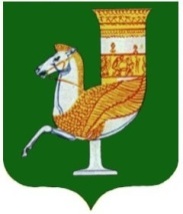 П  О  С  Т  А  Н  О  В  Л  Е  Н  И  Е   АДМИНИСТРАЦИИ   МУНИЦИПАЛЬНОГО  ОБРАЗОВАНИЯ «КРАСНОГВАРДЕЙСКИЙ  РАЙОН»От 06.03.2024г.  №  187с. КрасногвардейскоеО внесении изменений в постановление администрации муниципального образования «Красногвардейский район» от 22.03.2022г. №247 «О мерах по реализации части 65.1 статьи 112 Федерального закона «О контрактной системе в сфере закупок товаров, работ, услуг для обеспечения государственных и муниципальных нужд»Руководствуясь частью 65.1 статьи 112 Федерального закона «О контрактной системе в сфере закупок товаров, работ, услуг для обеспечения государственных и муниципальных нужд», Уставом МО «Красногвардейский район» ПОСТАНОВЛЯЮ:Внести в постановление администрации муниципального образования «Красногвардейский район» от 22.03.2022г. №247 «О мерах по реализации части 65.1 статьи 112 Федерального закона «О контрактной системе в сфере закупок товаров, работ, услуг для обеспечения государственных и муниципальных нужд» следующее изменение:в подпункте 1 пункта 1 цифры «2023» заменить цифрами «2025».2. Опубликовать настоящее постановление в газете «Дружба» и разместить на официальном сайте органов местного самоуправления муниципального образования «Красногвардейский район» в сети «Интернет».3. Контроль за исполнением настоящего постановления возложить на отдел экономического развития и торговли администрации муниципального образования «Красногвардейский район».4. Настоящее постановление вступает в силу с момента подписания.Глава  МО «Красногвардейский   район»	                                              Т.И.Губжоков